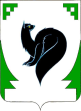 ХАНТЫ – МАНСИЙСКИЙ АВТОНОМНЫЙ ОКРУГ - ЮГРАТЮМЕНСКАЯ ОБЛАСТЬПРЕДСТАВИТЕЛЬНЫЙ ОРГАН МУНИЦИПАЛЬНОГО ОБРАЗОВАНИЯДУМА ГОРОДА МЕГИОНАРЕШЕНИЕ «_19_» _ноября____ 2021 года 					                                 № _127__О внесении изменений в решениеДумы города Мегиона от 18.12.2020№37 «О бюджете городского округаМегион Ханты-Мансийского автономногоокруга - Югры на 2021 год и плановыйпериод 2022 и 2023 годов» (с изменениями)           Рассмотрев проект решения Думы города Мегиона «О внесении изменений в решение Думы города Мегиона от 18.12.2020 №37 «О бюджете городского округа Мегион Ханты-Мансийского автономного округа - Югры на 2021 год и плановый период 2022 и 2023 годов» (с изменениями), в соответствии с Бюджетным кодексом Российской Федерации, руководствуясь статьями 19, 49, 52 устава города Мегиона, Дума города Мегиона РЕШИЛА:1.Внести в решение Думы города Мегиона от 18.12.2020 №37 «О бюджете городского округа Мегион Ханты-Мансийского автономного округа - Югры на 2021 год и плановый период 2022 и 2023 годов» (с изменениями) следующие изменения:            1) в пункте 1:            а) подпункт 1 изложить в следующей редакции:            «1) прогнозируемый общий объём доходов бюджета городского округа в сумме 5 068 532,8 тыс. рублей согласно приложению 1 к настоящему решению;»; б) подпункт 2 изложить в следующей редакции:            «2) общий объем расходов бюджета городского округа в сумме 5 429 213,2 тыс. рублей;»;2) в пункте 2:а) подпункт 1 изложить в следующей редакции:«1) прогнозируемый общий объем доходов бюджета городского округа на 2022 год в сумме 4 944 804,8 тыс. рублей и на 2023 год в сумме 4 712 971,6 тыс. рублей согласно приложению 2 к настоящему решению;»;б) подпункт 2 изложить в следующей редакции:«2) общий объем расходов бюджета городского округа на 2022 год в сумме 5 070 525,0 тыс. рублей и на 2023 год в сумме 4 837 765,3 тыс. рублей, в том числе, условно утвержденные расходы на 2022 год в сумме 47 594,1 тыс. рублей и на 2023 год в сумме 94 678,6 тыс. рублей;»;3) приложение 3 «Перечень главных администраторов доходов бюджета городского округа Мегион Ханты-Мансийского автономного округа - Югры» изложить в редакции согласно приложению 3 к настоящему решению;4) приложение 5 «Распределение бюджетных ассигнований по разделам, подразделам, целевым статьям (муниципальным программам городского округа и непрограммным направлениям деятельности), группам и подгруппам видов расходов классификации расходов бюджета городского округа Мегион Ханты-Мансийского автономного округа - Югры на 2021 год» изложить в редакции согласно приложению 4 к настоящему решению;            5) приложение 6 «Распределение бюджетных ассигнований по разделам, подразделам, целевым статьям (муниципальным программам городского округа и непрограммным направлениям деятельности), группам и подгруппам видов расходов классификации расходов бюджета городского округа Мегион Ханты-Мансийского автономного округа - Югры на плановый период 2022 и 2023 годов» изложить в редакции согласно приложению 5 к настоящему решению;            6) приложение 7 «Распределение бюджетных ассигнований по целевым статьям (муниципальным программам городского округа и непрограммным направлениям деятельности), группам и подгруппам видов расходов классификации расходов бюджета городского округа Мегион Ханты-Мансийского автономного округа – Югры на 2021 год» изложить в редакции согласно приложению 6 к настоящему решению;            7) приложение 8 «Распределение бюджетных ассигнований по целевым статьям (муниципальным программам городского округа и непрограммным направлениям деятельности), группам и подгруппам видов расходов классификации расходов бюджета городского округа Мегион Ханты-Мансийского автономного округа – Югры на плановый период 2022 и 2023 годов» изложить в редакции согласно приложению 7 к настоящему решению;            8) приложение 9 «Распределение бюджетных ассигнований по разделам, подразделам классификации расходов бюджета городского округа Мегион Ханты-Мансийского автономного округа - Югры на 2021 год» изложить в редакции согласно приложению 8 к настоящему решению;            9) приложение 10 «Распределение бюджетных ассигнований по разделам, подразделам классификации расходов бюджета городского округа Мегион Ханты-Мансийского автономного округа - Югры на плановый период 2022 и 2023 годов» изложить в редакции согласно приложению 9 к настоящему решению;            10) приложение 11 «Ведомственная структура расходов бюджета городского округа Мегион Ханты-Мансийского автономного округа - Югры на 2021 год» изложить в редакции согласно приложению 10 к настоящему решению;            11) приложение 12 «Ведомственная структура расходов бюджета городского округа Мегион Ханты-Мансийского автономного округа – Югры на плановый период 2022 и 2023 годов» изложить в редакции согласно приложению 11 к настоящему решению;            12) приложение 13 «Источники внутреннего финансирования дефицита бюджета городского округа Мегион Ханты-Мансийского автономного округа – Югры на 2021 год» изложить согласно приложению 12 к настоящему решению;            13) приложение 14 «Источники внутреннего финансирования дефицита бюджета городского округа Мегион Ханты-Мансийского автономного округа – Югры на плановый период 2022 и 2023 годов» изложить согласно приложению 13 к настоящему решению;            14) приложение 17 «Случаи предоставления из бюджета городского округа Мегион Ханты-Мансийского автономного округа – Югры на 2021 год и плановый период 2022 и 2023 годов субсидий юридическим лицам (за исключением субсидий муниципальным учреждениям), индивидуальным предпринимателям, физическим лицам – производителям товаров, работ, услуг» изложить согласно приложению 14 к настоящему решению;            15) пункт 16 изложить в следующей редакции:«1) на 2021 год в сумме 356 968,0 тыс. рублей;  2) на 2022 год в сумме 285 290,7 тыс. рублей;  3) на 2023 год в сумме 305 312,7 тыс. рублей»;16) пункт 17 изложить в следующей редакции:«1) на 2021 год в сумме 38 534,6 тыс. рублей;  2) на 2022 год в сумме 36 079,8 тыс. рублей;  3) на 2023 год в сумме 36 579,8 тыс. рублей.»;            17) пункт 18 изложить в следующей редакции:«1) на 2021 год в сумме 3 624 798,6 тыс. рублей;  2) на 2022 год в сумме 3 594 770,3 тыс. рублей;  3) на 2023 год в сумме 3 372 202,2 тыс. рублей.»;18) пункт 19 изложить в следующей редакции:«1) на 2021 год в сумме 476,0 тыс. рублей;  2) на 2022 год в сумме 0,0 тыс. рублей;  3) на 2023 год в сумме 1 000,0 тыс. рублей.».             2. Настоящее решение вступает в силу после его официального опубликования.Исполняющий обязанностипредседателя Думы города Мегиона                 __________________А.С.Курушинг.Мегион«____»________2021             Исполняющий обязанности             главы города Мегиона             ___________________И.Г.Алчинов             г.Мегион            «____»________2021